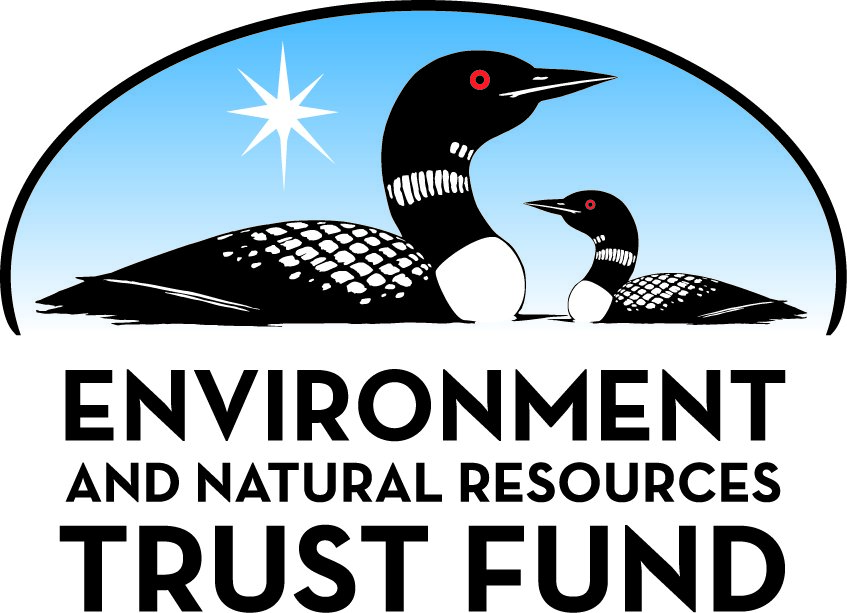 Environment and Natural Resources Trust Fund2022 Request for ProposalGeneral InformationProposal ID: 2022-052Proposal Title: Produce carbon nanotube and hydrogen from waste plasticsProject Manager InformationName: Roger RuanOrganization: U of MN - College of Food, Agricultural and Natural Resource SciencesOffice Telephone: (612) 804-2270Email: RUANX001@UMN.EDUProject Basic InformationProject Summary: Develop a catalytic chemical vapor deposition (cCVD) technology to produce high quality carbon nanotubes (CNTs) and hydrogen from non-condensable pyrolytic gas recovered from waste plastic pyrolysis.Funds Requested: $200,000Proposed Project Completion: June 30 2025LCCMR Funding Category: Small Projects (H)
	Secondary Category: Air Quality, Climate Change, and Renewable Energy (E)Project LocationWhat is the best scale for describing where your work will take place?  
	StatewideWhat is the best scale to describe the area impacted by your work?  
	StatewideWhen will the work impact occur?  
	During the Project and In the FutureNarrativeDescribe the opportunity or problem your proposal seeks to address. Include any relevant background information.Over 3 million tons of municipal solid waste generated in Minnesota are disposed every year, and plastics contribute around 20%. Currently, the most common solution to recycle the plastic waste is thermomechanical processing that is constrained by many challenges. The recycled plastics after melting and remolding have poorer properties than those of the virgin plastics, limiting the recycled plastics to lower quality products. This downcycling process makes the waste plastic recovery financially unattractive in the industry. Pyrolysis technology can convert waste plastics to value-added transportation fuels or chemicals, addressing the challenges of waste plastic management and increasing global energy demand simultaneously. It has been regarded as the most promising technology for waste plastic upcycling. However, the 35-45% non-condensable gas produced from plastic pyrolysis is generally burned for heat or electricity, causing serious greenhouse gas emission. Therefore, a clean and promising approach to recover the non-condensable gas for valuable products is highly sought after from both climate change and economic standpoints.What is your proposed solution to the problem or opportunity discussed above? i.e. What are you seeking funding to do? You will be asked to expand on this in Activities and Milestones.In previous testing, we have seen highly encouraging results using certain catalysts in conjunction with the catalytic microwave assisted pyrolysis (CMAP) technology to produce naphtha as feedstock for new plastic manufacturing, with ~40 wt.% non-condensable gas (mainly composed of hydrogen, C1-C4 hydrocarbon) being left to be treated. Here, the proposed high temperature catalytic vapor deposition technology is designed to convert non-condensable gas to high quality CNTs and hydrogen, with the hope of improving the economic potential of plastic-to-fuels/chemicals technology and minimizing greenhouse gas emission in mind. In a nutshell, the proposed technology uses the novel porous metal oxides as coating material to catalytically decarburize the non-condensable gases for high quality CNTs and hydrogen production.What are the specific project outcomes as they relate to the public purpose of protection, conservation, preservation, and enhancement of the state’s natural resources? The specific project outcomes will include designing promising catalysts and optimizing the process for higher quality CNTs, the development of a structured catalytic reactor for CNTs growth, and cost-effective CNTs separation and purification. These outcomes will move our plastic-to-naphtha, CNTs, and hydrogen technology closer to commercial implementation, which will help will provide a sustainable way to utilize waste plastics, improve financial outlook of the plastic waste recycling industry, reduce fossil energy demand and CO2 emission, and thus reduce environmental impacts of plastic waste recycling industry.Activities and MilestonesActivity 1: To develop promising catalysts and optimize the CVD processActivity Budget: $75,000Activity Description: 
Our approach for waste plastic recycling is to convert waste plastics to naphtha for new plastic manufacturing and non-condensable gas by pyrolysis-catalysis. In this activity, the non-condensable pyrolysis gases containing abundant carbon sources (CH4 and C1-C4 hydrocarbons) will be introduced into a high temperature chemical vapor deposition process for CNTs production. After element carbon is consumed, the residual gas would be mainly composed of hydrogen. A wide variety of existing metal oxides, such as Ni, Co, Fe, Cu, will be tested for producing high performance CNTs and hydrogen. To improve the CNTs yield and quality, the bi/multifunctional metal oxides will be      designed. The focus will be on how to increase the surface area, tailor the pore structure, and improve the metal dispersion of metal oxides by different techniques, such as sol-gel, impregnation, atomic vapor deposition, and hard template methods. The improvement of the cCVD process will be realized through processing parameter optimization such as gas composition, temperature, and residence time.Activity Milestones: Activity 2: To develop a microwave-assisted structured CVD reactor for CNTs growthActivity Budget: $85,000Activity Description: 
Structured catalysts will be employed in order to alleviate limitations associated with conventional catalytic reactors such as the high pressure drop, inefficient mass and heat transfer, and weak mechanical strength. In this activity, we will use SiC foam structure as a catalyst bed on which selected catalysts are loaded, and raise and maintain catalysis reaction temperatures using microwaves. A microwave-assisted structured cCVD reactor for CNTs growth will also be developed and improved. Various techniques such as dip-coating and in-situ hydrothermal synthesis will be improved to optimize the loading of the newly developed catalyst materials onto the SiC foam structures. Fundamental operational parameters of the reactor including space velocity and residence time will be fine-tuned to achieve the best catalytic activity.Activity Milestones: Activity 3: CNTs separation and purificationActivity Budget: $40,000Activity Description: 
CNTs grown on the structured catalysts will be exfoliated by acid washing and then separated by centrifugation. The acid type and concentration will be optimized. Based on the microwave-assisted cCVD process, heterogeneous samples containing CNTs as well as other carbonaceous contaminants will be produced. However, many valuable applications, such as transparent conductors, biosensors, and nano-electronics, require individualized CNTs with high purity. We attempt to purify CNTs via high temperature oxidation of amorphous carbons and the effects of oxygen concentration, temperature, and oxidation time will be      investigated. Overall, a practical separation and purification protocol will be developed and improved.Activity Milestones: Project Partners and CollaboratorsLong-Term Implementation and FundingDescribe how the results will be implemented and how any ongoing effort will be funded. If not already addressed as part of the project, how will findings, results, and products developed be implemented after project completion? If additional work is needed, how will this be funded? 
The waste plastics-to-naphtha technology is very promising, and many major companies are extremely interested in it. We are closely collaborated with several of them and they have provided some financial and other support for our preliminary work. More new scientific knowledge on recovery of non-condensable pyrolytic gas for CNTs, and hydrogen production acquired through research will significantly improve the economic potential of this technology and reduce the greenhouse gas emission. More grants would be obtained from industry partners and private, state, and federal government to further develop and eventually commercialize the plastic-to-naphtha, CNTs, and hydrogen technology.Other ENRTF Appropriations Awarded in the Last Six YearsProject Manager and Organization QualificationsProject Manager Name: Roger RuanJob Title: Professor and DirectorProvide description of the project manager’s qualifications to manage the proposed project. 
Dr. Roger Ruan, Professor and Director of Graduate Studies, Department of Bioproducts and Biosystems Engineering, and Director of Center for Biorefining at University of Minnesota, is a Fellow of ASABE and a Fellow of IFT. Dr. Ruan’s research focuses on renewable energy and environment technologies for sustainable development and circular economy. Specifically, he has conducted research and published his findings in the areas of municipal, agricultural, and industrial wastewater treatment and utilization through novel anaerobic digestion, microalgae cultivation, and hydroponic cultivation, biomass and solid wastes (including plastics) pyrolysis and gasification, airborne and other pathogen disinfection and pollutant control, catalysis, non-thermal plasma, and nitrogen fixation, etc. He is a top-cited author with an h-index of 69, i10-index of 301, and over 19,000 citations. He has supervised over 75 graduate students, 140 post-doctors, research fellows, and other engineers and scientists, and 21 of his Ph.D. students and post-doctors hold university faculty positions. He has also been invited to give over 300 keynote lectures, invited symposium presentations, company seminars, and short courses. Professor Ruan has received and managed over 200 projects totaling over $45 million in various funding for research, including major funding from USDA, DOE, DOT, DOD, LCCMR, and industries. He has served as guest editor or editorial board member of Bioresource Technology, Renewable Energy, Engineering, Applied Catalysis and Chemical Engineering, Journal of Food Process Engineering, The Open Plasma Physics Journal, and Associate Editor of Transactions of ASABE, Engineering Applications in Agriculture, and Transactions of CSAE, and Chairman of Editorial Board and Editor-in-Chief of International Journal of Agricultural and Biological Engineering, etc. His earlier LCCMR funded projects have resulted in several patented technologies which have been successfully licensed to the industry. Therefore, he has the technical expertise and project management experience to ensure the execution of proposed projects.Organization: U of MN - College of Food, Agricultural and Natural Resource SciencesOrganization Description: 
The Center for Biorefining is a University of Minnesota research center affiliated with the College of Food, Agricultural and Natural Sciences and help coordinate the University efforts and resources to conduct exploratory fundamental and applied research and provide education on science and technology for environment protection and circular economy; stimulate collaboration among the University researchers, other public sector investigators, and private investigators involved in biobased production technology development; promote technology transfer to industries; and foster economic development in rural areas. The Center’s research programs are founded by DOE, USDA, DOT, DOD, LCCMR, IREE, Xcel Energy, and other federal and state agencies, NGOs, and private companies. The Center is equipped with state of the arts analytical instruments, and processing facilities ranging from bench to pilot scale.Budget SummaryClassified Staff or Generally Ineligible ExpensesNon ENRTF FundsAttachmentsRequired AttachmentsOptional AttachmentsSupport Letter or OtherAdministrative UseDoes your project include restoration or acquisition of land rights? 
	NoDoes your project have potential for royalties, copyrights, patents, or sale of products and assets? 
	YesDo you understand and acknowledge IP and revenue-return and sharing requirements in 116P.10? 
	YesDo you wish to request reinvestment of any revenues into your project instead of returning revenue to the ENRTF? 
	NoDoes your project include original, hypothesis-driven research? 
	YesDoes the organization have a fiscal agent for this project? 
	NoDescriptionCompletion DateScreening the existing catalystsDecember 31 2022New bi/multifunctional metal oxides will be prepared, characterized, and testedOctober 31 2023CVD process will be optimizedMarch 31 2024DescriptionCompletion DateMicrowave-assisted structured CVD reactor will be developed and improvedJune 30 2024Structured catalysts will be developed and testedDecember 31 2024Fundamental operational parameters will be fine-tunedDecember 31 2024DescriptionCompletion DateThe CNTs separation protocol will be developed and improvedMarch 31 2025The CNTs purification protocol will be developed and improvedJune 30 2025NameOrganizationRoleReceiving FundsPaul ChenUniversity of MinnesotaCo-PINoNameAppropriationAmount AwardedDemonstrating Innovative Technologies to Fully Utilize Wastewater ResourcesM.L. 2014, Chp. 226, Sec. 2, Subd. 08c$1,000,000Development of Innovative Sensor Technologies for Water MonitoringM.L. 2016, Chp. 186, Sec. 2, Subd. 04j$509,000Category / NameSubcategory or TypeDescriptionPurposeGen. Ineli gible% Bene fits# FTEClass ified Staff?$ AmountPersonnelProfessor/faculty - 9 month appointment - summer salary requestedPI36.5%0.12$23,622Professor/faculty - contract appointmentCo-PI36.5%0.24$33,4601 Graduate Research AssistantResearcher45%2.25$126,289Sub Total$183,371Contracts and ServicesUniversity of MinnesotaInternal services or fees (uncommon)Lab analytical and characterization services0$5,000Sub Total$5,000Equipment, Tools, and SuppliesTools and SuppliesPurchase raw materials, catalysts, chemicals for analysis, external analytical service.For setting up a catalytic reactors and conducting proposed experiments in labs$10,243Sub Total$10,243Capital ExpendituresSub Total-Acquisitions and StewardshipSub Total-Travel In MinnesotaMiles/ Meals/ Lodging9 one-day 2-person trips, 100 miles each round trip ($0.56/mile), meals @$49/personVisit to industry collaborator sites and conduct on-site tests$1,386Sub Total$1,386Travel Outside MinnesotaSub Total-Printing and PublicationSub Total-Other ExpensesSub Total-Grand Total$200,000Category/NameSubcategory or TypeDescriptionJustification Ineligible Expense or Classified Staff RequestCategorySpecific SourceUseStatusAmountStateState Sub Total-Non-StateNon State Sub Total-Funds Total-TitleFileInstitutional Approval to SubmitVisual graphic